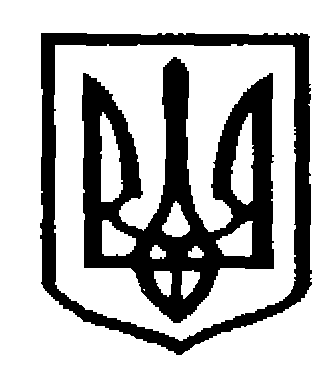 У К Р А Ї Н АЧернівецька міська радаУ П Р А В Л I Н Н Я   О С В I Т Ивул. Героїв Майдану, 176, м. Чернівці, 58029 тел./факс (0372) 53-30-87,  E-mail: osvitacv@gmail.com  Код ЄДРПОУ №02147345	Управління освіти Чернівецької міської ради просить надати копії лабораторних досліджень води на санітарно-хімічні та бактеріологічні показники, зроблені з серпня  2017 р. по теперішній час. Інформацію надати  до 23.08.2018 року (каб. 98, Федюк Р.Ю.) на виконання  листа  Чернівецького міського управління Головного управління Держпродспоживслужби в Чернівецькій області від 03.08.2018 року №24.24/02-111, з метою  запобігання виникнення захворювань, спричинених інфекційними хворобами,  отруєннями під час навчання учнів в 2018/2019 н.р.        Заступник начальника управління  освіти                                 Чернівецької міської ради                                                        Н.П. ВітковськаФедюк Р.Ю. 53-61-5908.08.2018 № 01-34/1689Керівникам закладів освіти